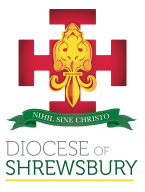 Position applied for: HEADTEACHER AT ST BENEDICT’S SCHOOLApplicant Declaration I,…………………………………………………………………………(insert name)confirm that I have been provided with a sample copy of the model Catholic Education Service (CES) contract of employment particular to the post at the school/academy for which I am applying. I confirm that: I understand that the position is reserved for a practising CatholicI currently fulfil the requirements of the Diocese in that I join in the Sunday Eucharist and receive the sacraments regularlyI have read the sample CES contract of employment; I have been afforded an opportunity to ask questions about the terms of the CES contract; and Where relevant, my questions have been answered to my satisfaction. Signed:……………………………………………………………………………………… Print name: ……………………………………………………………………………… Dated:……………………………………………………………………………………….